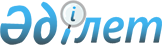 2022 - 2024 жылдарға арналған Григорьевка ауылдық округінің бюджеті туралыПавлодар облысы Павлодар аудандық мәслихатының 2021 жылғы 29 желтоқсандағы № 19/89 шешімі.
      Ескерту. 01.01.2022 бастап қолданысқа енгізіледі - осы шешімнің 3-тармағымен.
      Қазақстан Республикасының 2008 жылғы 4 желтоқсандағы Бюджет кодексінің 75-бабы 2-тармағына, Қазақстан Республикасының "Қазақстан Республикасындағы жергілікті мемлекеттік басқару және өзін-өзі басқару туралы" Заңының 6-бабы 1-тармағының 1) тармақшасына сәйкес, Павлодар аудандық мәслихаты ШЕШІМ ҚАБЫЛДАДЫ:
      1. 2022-2024 жылдарға арналған Григорьевка ауылдық округінің бюджеті тиісінше 1, 2 және 3 қосымшаларына сәйкес, соның ішінде 2022 жылға келесі көлемдерде бекітілсін: 
      1) кірістер – 303 870 мың теңге, соның ішінде:
      салықтық түсімдер – 7 525 мың теңге; 
      салықтық емес түсімдер – 60 мың теңге; 
      негізгі капиталды сатудан түсетін түсімдер – 653 мың теңге;
      трансферттер түсімі – 295 632 мың теңге;
      2) шығындар – 304 944 мың теңге;
      3) таза бюджеттік кредиттеу – нөлге тең;
      4) қаржы активтерімен операциялар бойынша сальдо – нөлге тең;
      5) бюджет тапшылығы (профициті) – - 1 074 мың теңге;
      6) бюджет тапшылығын қаржыландыру (профицитін пайдалану) – 1 074 мың теңге.
      Ескерту. 1-тармақ жаңа редакцияда - Павлодар облысы Павлодар аудандық мәслихатының 25.11.2022 № 31/171 (01.01.2022 бастап қолданысқа енгізіледі) шешімімен.


      2. Григорьевка ауылдық округінің бюджетінде аудандық бюджеттен берілетін 2022 жылға арналған субвенция көлемі 55 559 мың теңгеде ескерілсін. 
      3. Осы шешім 2022 жылғы 1 қаңтардан бастап қолданысқа енгізіледі. 2022 жылға арналған Григорьевка ауылдық округінің бюджеті туралы (өзгерістермен)
      Ескерту. 1-қосымша жаңа редакцияда - Павлодар облысы Павлодар аудандық мәслихатының 25.11.2022 № 31/171 (01.01.2022 бастап қолданысқа енгізіледі) шешімімен. 2023 жылға арналған Григорьевка ауылдық округінің бюджеті туралы 2024 жылға арналған Григорьевка ауылдық округінің бюджеті туралы
					© 2012. Қазақстан Республикасы Әділет министрлігінің «Қазақстан Республикасының Заңнама және құқықтық ақпарат институты» ШЖҚ РМК
				
      Павлодар аудандық мәслихатының хатшысы 

В. Гейнц
Павлодар аудандық
мәслихатының 2021 жылғы
29 желтоқсандағы
№ 19/89 шешіміне
1-қосымша
Санаты
Санаты
Санаты
Санаты
Сомасы (мың теңге) 
Сыныбы
Сыныбы
Сыныбы
Сомасы (мың теңге) 
Кіші сыныбы
Кіші сыныбы
Сомасы (мың теңге) 
Атауы
Сомасы (мың теңге) 
1
2
3
4
5
1. Кірістер
303 870
1
Салықтық түсімдер
7 525
01
Табыс салығы
17
2
Жеке табыс салығы
17
04
Меншiкке салынатын салықтар
6 390
1
Мүлiкке салынатын салықтар
447
3
Жер салығы
168
4
Көлiк құралдарына салынатын салық
5 775
05
Тауарларға, жұмыстарға және қызметтерге салынатын iшкi салықтар
1 118
3
Табиғи және басқа да ресурстарды пайдаланғаны үшiн түсетiн түсiмдер
1 118
2
Салықтық емес түсiмдер
60
01
Мемлекеттік меншіктен түсетін кірістер
60
5
Мемлекет меншігіндегі мүлікті жалға беруден түсетін кірістер
60
3
Негізгі капиталды сатудан түсетін түсімдер
653
03
Жердi және материалдық емес активтердi сату
653
1
Жерді сату
653
4
Трансферттердің түсімдері
295 632
02
Мемлекеттiк басқарудың жоғары тұрған органдарынан түсетiн трансферттер
295 632
3
Аудандардың (облыстық маңызы бар қаланың) бюджетінен трансферттер
295 632
Функционалдық топ 
Функционалдық топ 
Функционалдық топ 
Функционалдық топ 
Функционалдық топ 
Сомасы (мың теңге)
Кіші функция
Кіші функция
Кіші функция
Кіші функция
Сомасы (мың теңге)
Бюджеттік бағдарламалардың әкімшісі
Бюджеттік бағдарламалардың әкімшісі
Бюджеттік бағдарламалардың әкімшісі
Сомасы (мың теңге)
Бағдарлама
Бағдарлама
Сомасы (мың теңге)
Атауы
Сомасы (мың теңге)
1
2
3
4
5
6
2. Шығындар
304 944
01
Жалпы сипаттағы мемлекеттiк қызметтер
41 534
1
Мемлекеттiк басқарудың жалпы функцияларын орындайтын өкiлдi, атқарушы және басқа органдар
41 534
124
Аудандық маңызы бар қала, ауыл, кент, ауылдық округ әкімінің аппараты
41 534
001
Аудандық маңызы бар қала, ауыл, кент, ауылдық округ әкімінің қызметін қамтамасыз ету жөніндегі қызметтер
41 534
07
Тұрғын үй-коммуналдық шаруашылық
4 247
3
Елді-мекендерді көркейту
4 247
124
Аудандық маңызы бар қала, ауыл, кент, ауылдық округ әкімінің аппараты
4 247
008
Елді мекендердегі көшелерді жарықтандыру
3 247
009
Елді мекендердің санитариясын қамтамасыз ету
1 000
08
Мәдениет, спорт, туризм және ақпараттық кеңістiк
23 945
1
Мәдениет саласындағы қызмет
23 945
124
Аудандық маңызы бар қала, ауыл, кент, ауылдық округ әкімінің аппараты
23 945
006
Жергілікті деңгейде мәдени-демалыс жұмысын қолдау
23 945
12
Көлiк және коммуникация
355
1
Автомобиль көлiгi
355
124
Аудандық маңызы бар қала, ауыл, кент, ауылдық округ әкімінің аппараты
355
013
Аудандық маңызы бар қалаларда, ауылдарда, кенттерде, ауылдық округтерде автомобиль жолдарының жұмыс істеуін қамтамасыз ету
355
13
Басқалар
234 863
1
Басқалар
234 863
124
Аудандық маңызы бар қала, ауыл, кент, ауылдық округ әкімінің аппараты
234 863
057
"Ауыл-Ел бесігі" жобасы шеңберінде ауылдық елді мекендердегі әлеуметтік және инженерлік инфрақұрылым бойынша іс-шараларды іске асыру
234 863
3.Таза бюджеттік кредиттеу
0
4. Қаржы активтері мен операциялар бойынша сальдо
0
5. Бюджет тапшылығы (профицитi)
- 1 074
6. Бюджет тапшылығын қаржыландыру (профицитін пайдалану)
1 074
8
Бюджет қаражатының пайдаланылатын қалдықтары
1 074
01
Бюджет қаражаты қалдықтары
1 074
1
Бюджет қаражатының бос қалдықтары
1 074
1
Бюджет қаражатының бос қалдықтары
1 074Павлодар аудандық
мәслихатының 2021 жылғы
29 желтоқсандағы
№ 19/89 шешіміне
2-қосымша
Санаты
Санаты
Санаты
Санаты
Сомасы (мың теңге) 
Сыныбы
Сыныбы
Сыныбы
Сомасы (мың теңге) 
Кіші сыныбы
Кіші сыныбы
Сомасы (мың теңге) 
Атауы
Сомасы (мың теңге) 
1
2
3
4
5
1. Кірістер
104 758
1
Салықтық түсімдер
13 452
01
Табыс салығы
3 218
2
Жеке табыс салығы
3 218
04
Меншiкке салынатын салықтар
7 059
1
Мүлiкке салынатын салықтар 
515
3
Жер салығы
478
4
Көлiк құралдарына салынатын салық
6 066
05
Тауарларға, жұмыстарға және қызметтерге салынатын iшкi салықтар
3 175
3
Табиғи және басқа да ресурстарды пайдаланғаны үшiн түсетiн түсiмдер
3 175
2
Салықтық емес түсiмдер
138
01
Мемлекеттік меншіктен түсетін кірістер
138
5
Мемлекет меншігіндегі мүлікті жалға беруден түсетін кірістер
138
3
Негізгі капиталды сатудан түсетін түсімдер
242
03
Жердi және материалдық емес активтердi сату
242
1
Жерді сату
121
2
Материалдық емес активтерді сату
121
4
Трансферттердің түсімдері 
90 926
02
Мемлекеттiк басқарудың жоғары тұрған органдарынан түсетiн трансферттер
90 926
3
Аудандардың (облыстық маңызы бар қаланың) бюджетінен трансферттер
90 926
Функционалдық топ 
Функционалдық топ 
Функционалдық топ 
Функционалдық топ 
Функционалдық топ 
Сомасы (мың теңге)
Кіші функция
Кіші функция
Кіші функция
Кіші функция
Сомасы (мың теңге)
Бюджеттік бағдарламалардың әкімшісі
Бюджеттік бағдарламалардың әкімшісі
Бюджеттік бағдарламалардың әкімшісі
Сомасы (мың теңге)
Бағдарлама
Бағдарлама
Сомасы (мың теңге)
Атауы
Сомасы (мың теңге)
1
2
3
4
5
6
2. Шығындар
104 758
01
Жалпы сипаттағы мемлекеттiк қызметтер 
41 261
1
Мемлекеттiк басқарудың жалпы функцияларын орындайтын өкiлдi, атқарушы және басқа органдар
41 261
124
Аудандық маңызы бар қала, ауыл, кент, ауылдық округ әкімінің аппараты
41 261
001
Аудандық маңызы бар қала, ауыл, кент, ауылдық округ әкімінің қызметін қамтамасыз ету жөніндегі қызметтер
39 830
022
Мемлекеттік органның күрделі шығыстары
1 431
07
Тұрғын үй-коммуналдық шаруашылық
9 854
3
Елді-мекендерді көркейту
9 854
124
Аудандық маңызы бар қала, ауыл, кент, ауылдық округ әкімінің аппараты
9 854
008
Елді мекендердегі көшелерді жарықтандыру
4 154
009
Елді мекендердің санитариясын қамтамасыз ету
2 700
010
Жерлеу орындарын ұстау және туыстары жоқ адамдарды жерлеу
500
011
Елді мекендерді абаттандыру мен көгалдандыру
2 500
08
Мәдениет, спорт, туризм және ақпараттық кеңістiк
20 843
1
Мәдениет саласындағы қызмет
20 843
124
Аудандық маңызы бар қала, ауыл, кент, ауылдық округ әкімінің аппараты
20 843
006
Жергілікті деңгейде мәдени-демалыс жұмысын қолдау
20 843
12
Көлiк және коммуникация
32 800
1
Автомобиль көлiгi
32 800
124
Аудандық маңызы бар қала, ауыл, кент, ауылдық округ әкімінің аппараты
32 800
013
Аудандық маңызы бар қалаларда, ауылдарда, кенттерде, ауылдық округтерде автомобиль жолдарының жұмыс істеуін қамтамасыз ету
1 500
045
Аудандық маңызы бар қалаларда, ауылдарда, кенттерде, ауылдық округтерде автомобиль жолдарын күрделі және орташа жөндеу
31 300
3.Таза бюджеттік кредиттеу
0
4. Қаржы активтерімен операциялар бойынша сальдо
0
5. Бюджет тапшылығы (профицитi)
0
6. Бюджет тапшылығын қаржыландыру (профицитін пайдалану)
0Павлодар аудандық
мәслихатының 2021 жылғы
29 желтоқсандағы
№ 19/89 шешіміне
3-қосымша
Санаты
Санаты
Санаты
Санаты
Сомасы (мың теңге) 
Сыныбы
Сыныбы
Сыныбы
Сомасы (мың теңге) 
Кіші сыныбы
Кіші сыныбы
Сомасы (мың теңге) 
Атауы
Сомасы (мың теңге) 
1
2
3
4
5
1. Кірістер
111 689
1
Салықтық түсімдер
14 086
01
Табыс салығы
3 379
2
Жеке табыс салығы
3 379
04
Меншiкке салынатын салықтар
7 405
1
Мүлiкке салынатын салықтар 
540
3
Жер салығы
498
4
Көлiк құралдарына салынатын салық
6 367
05
Тауарларға, жұмыстарға және қызметтерге салынатын iшкi салықтар
3 302
3
Табиғи және басқа да ресурстарды пайдаланғаны үшiн түсетiн түсiмдер
3 302
2
Салықтық емес түсiмдер
145
01
Мемлекеттік меншіктен түсетін кірістер
145
5
Мемлекет меншігіндегі мүлікті жалға беруден түсетін кірістер
145
3
Негізгі капиталды сатудан түсетін түсімдер
259
03
Продажа земли и нематериальных активов
259
1
Продажа земли
129
2
Продажа нематериальных активов
130
4
Трансферттердің түсімдері 
97 199
02
Мемлекеттiк басқарудың жоғары тұрған органдарынан түсетiн трансферттер
97 199
3
Аудандардың (облыстық маңызы бар қаланың) бюджетінен трансферттер
97 199
Функционалдық топ 
Функционалдық топ 
Функционалдық топ 
Функционалдық топ 
Функционалдық топ 
Сомасы (мың теңге)
Кіші функция
Кіші функция
Кіші функция
Кіші функция
Сомасы (мың теңге)
Бюджеттік бағдарламалардың әкімшісі
Бюджеттік бағдарламалардың әкімшісі
Бюджеттік бағдарламалардың әкімшісі
Сомасы (мың теңге)
Бағдарлама
Бағдарлама
Сомасы (мың теңге)
Атауы
Сомасы (мың теңге)
1
2
3
4
5
6
2. Шығындар
111 689
01
Жалпы сипаттағы мемлекеттiк қызметтер 
41 000
1
Мемлекеттiк басқарудың жалпы функцияларын орындайтын өкiлдi, атқарушы және басқа органдар
41 000
124
Аудандық маңызы бар қала, ауыл, кент, ауылдық округ әкімінің аппараты
41 000
001
Аудандық маңызы бар қала, ауыл, кент, ауылдық округ әкімінің қызметін қамтамасыз ету жөніндегі қызметтер
41 000
07
Тұрғын үй-коммуналдық шаруашылық
11 261
3
Елді-мекендерді көркейту
11 261
124
Аудандық маңызы бар қала, ауыл, кент, ауылдық округ әкімінің аппараты
11 261
008
Елді мекендердегі көшелерді жарықтандыру
5 154
009
Елді мекендердің санитариясын қамтамасыз ету
2 807
010
Жерлеу орындарын ұстау және туыстары жоқ адамдарды жерлеу
500
011
Елді мекендерді абаттандыру мен көгалдандыру
2 800
08
Мәдениет, спорт, туризм және ақпараттық кеңістiк
55 830
1
Мәдениет саласындағы қызмет
55 830
124
Аудандық маңызы бар қала, ауыл, кент, ауылдық округ әкімінің аппараты
55 830
006
Жергілікті деңгейде мәдени-демалыс жұмысын қолдау
55 830
12
Көлiк және коммуникация
3 598
1
Автомобиль көлiгi
3 598
124
Аудандық маңызы бар қала, ауыл, кент, ауылдық округ әкімінің аппараты
3 598
013
Аудандық маңызы бар қалаларда, ауылдарда, кенттерде, ауылдық округтерде автомобиль жолдарының жұмыс істеуін қамтамасыз ету
3 598
3.Таза бюджеттік кредиттеу
0
4. Қаржы активтерімен операциялар бойынша сальдо
0
5. Бюджет тапшылығы (профицитi)
0
6. Бюджет тапшылығын қаржыландыру (профицитін пайдалану)
0